General Guidelines						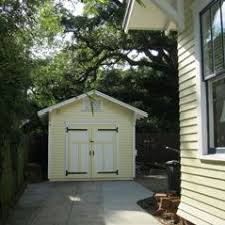 ●  Retain and preserve historic garages and outbuildings	whenever possible.●  New buildings should not visually detract from the main house.●  New buildings should be placed behind the front line of the 	main house.●  Single-width garage doors maintain the character of historic	neighborhoods.  Multiple garage doors detract from historic 	character●  Carports are not appropriate in Historic Districts as 	they were not traditionally the type structures constructed during the period of significance of the district.●  Pergolas are historical garden structures.  They are sometimes appropriate for outdoor covered areas.History●  Garages originally were separate buildings placed behind the house, often accessed from alleys.●  Began to be incorporated into houses in 1920s.  Usually place on side of house.  In hilly locations	they were often tucked underneath.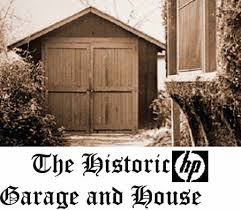 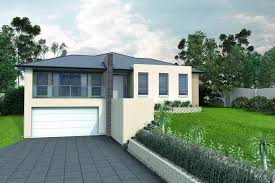 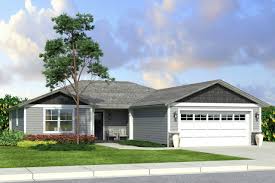 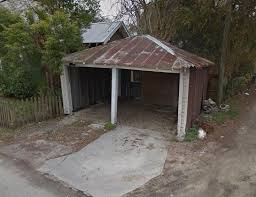 ●  Garages in Ranch Style houses were under the same roof as main house and often placed in front.●  By 1970,  garages were one of the most prominent features of a house.  Typically placed closer to	the street, and with wider doors than earlier examples.●  Other types of historic outbuildings include sheds for storing garden/farm equipment, wood sheds, 	pump houses, spring houses and outhouses.Placement and Size of New Garages/Outbuildings●  Locate as inconspicuously as possible on side or rear of main house.  Preferably placed behind rear line of main house.●  Must meet current city codes on setback and lot coverage ratios.●  Utilize smaller footprints than main house and limit to one-story in height. ●  Follow historic setback patterns of other garages and outbuildings on street or indistrict.	●  Locate sheds and gazebos in rear yards.●  Screen from public view with landscaping.	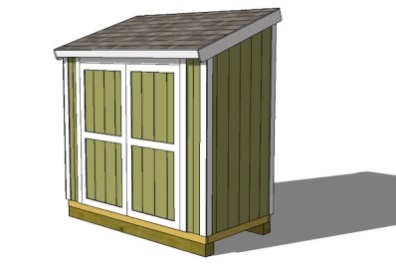 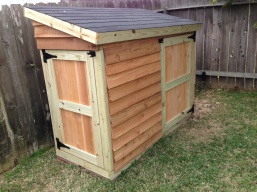 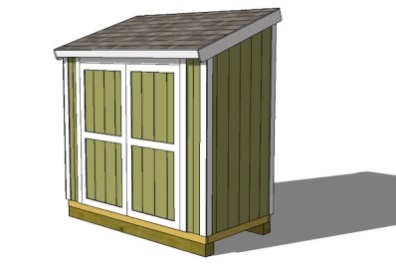 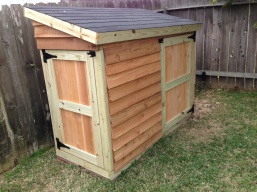 Should outbuildings match style of main house?●  Design of new buildings should be secondary to and simpler than that of main 	house. ●  Materials should reflect the use and function of the building, not that of main 	house.●  Compatibility with historic district and streetscape, not just main house, is	important.●  Use roof form that compliments main house in shape and pitch.●  Metal, plastic, vinyl, plywood or canvas prefabricated outbuildings or 	carports are inappropriate and not acceptable.  Garage Doors ●  Paint to complement garage.●	Use single width doors.  If two-car garage is desired, use separate single-width doors for each bay.●  Metal doors are not appropriate, but if used, they should be painted.●  Overhead wood doors that reflect the character of historic swinging doors are good options.●  If doors are highly visible from a public street, wood paneled doors are preferred.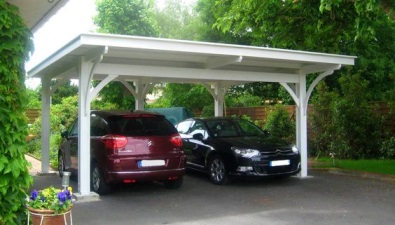 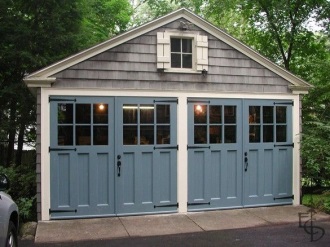 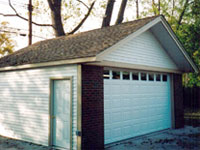 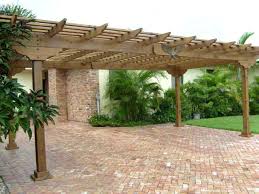 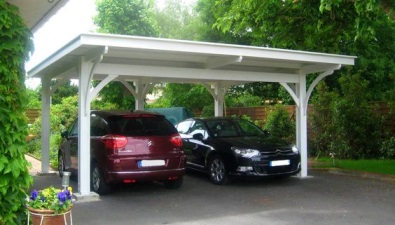 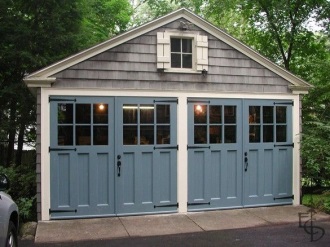 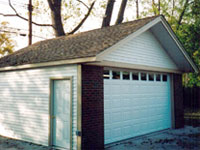 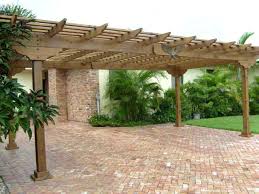 
Additional  Reading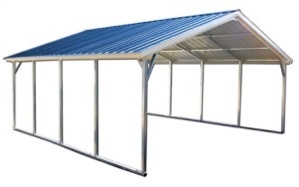 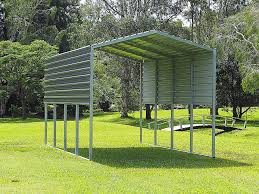 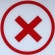 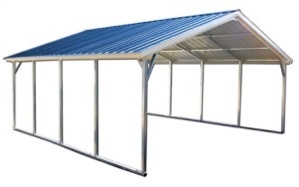 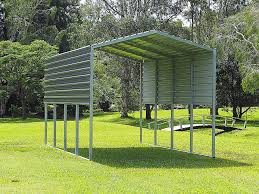 1.  National Park Service Preservation Brief No 14:  New Exterior Additions to Historic Buildings:  Preservation Concerns;  www.nps.gov/hps/tps/briefs/brief14.htm2.  National Park Service, The Secretary of the Interior’s Standards for Rehabilitation and Illustrated Guidelines for Rehabilitating Buildings; http://www.cr.nps.gov/hps/tps/standguide/rehab/rehab_approach.htm